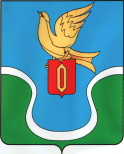                                            ГОРОДСКАЯ ДУМАМУНИЦИПАЛЬНОГО ОБРАЗОВАНИЯ        «ГОРОДСКОЕ ПОСЕЛЕНИЕ            «ГОРОД ЕРМОЛИНО»	                                            КАЛУЖСКАЯ ОБЛАСТЬ                                                                                 РЕШЕНИЕ« 03 »  марта 2022 г.                                                                                                 №  11«О заключении договора аренды»В соответствии  с  Федеральным законом № 131 – ФЗ от 06.10.2003 г.  «Об общих принципах организации местного самоуправления в Российской Федерации», Уставом муниципального  образования «Городское поселение «Город Ермолино», на основании обращения Главы администрации, Городская Дума МО «Городское поселение «Г. Ермолино».РЕШИЛА:1. Заключить договор аренды с ООО «Натюрель» на нежилое помещение общей площадью 11,4 кв. м, расположенное по адресу: Калужская область, Боровский район, г. Ермолино, ул. 1 Мая, д. 4, пом. 7 для размещения офиса. 2. Поручить администрации муниципального образования «Городское поселение «Город Ермолино» подготовить договора аренды на 5 (пять) месяцев.3. Решение вступает в силу с момента его принятия. Глава МО «Городское поселение                                       «Город   Ермолино»                                                                           Е.А. Самокрутова                                       Отп. 5 экз.2 – в дело 1 – админ. ГП «Г. Ермолино»1 – прокуратура1 – спец. по имуществу